Gebruiksaanwijzing:Houdt de SHIFT-toets ingedrukt en klik het gezichtje en de gekleurde kader erachter aan. Kopieer (CTRL+C) en plak zoveel als nodig in een ander, leeg document (CTRL+V). Pas de gezichtjes aan via AUTOVORM OPMAKEN.Pas voor of na het kopiëren de kleur van de kaders aan indien gewenst. Dit doe je met OPVULLEN VAN VORM.  Dubbelklik op het woord naam en typ de gewenste naam.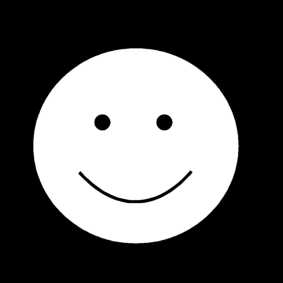 